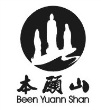 說明：一、請填妥本單資料後，傳真至04-25312908或逕寄至42757台灣台中市潭子區興華一路198號      二、傳真或郵寄之後，敬請來電確認，電話：04-25312901～3      三、為感恩您的護持，本願山將長期於每月佛七或各種法會，免費為您設立消災祿位，念佛回向。並且寄贈經書、DVD、給您。請問是否願意獲贈經書、DVD：□ 願意  □不願意持卡人姓名身份證字號身份證字號生日 年  月  日發卡銀行信用卡卡號信用卡卡號生日 年  月  日卡片末三碼(信用卡背面)持卡人簽名持卡人簽名聯絡電話電話：行動：信用卡卡別□ VISA  □ Master Card□ JCB  □ UCARD□ VISA  □ Master Card□ JCB  □ UCARD□ VISA  □ Master Card□ JCB  □ UCARD有效期限：月年(請照卡片的順序填寫)聯絡電話電話：行動：通訊地址捐款用途□ 彌陀萬佛□ 弘法佈教 □ 印贈經書 □ 電視弘法□ 救難濟貧□ 講經光碟□ 道場開銷 □ 供養三寶  □ 彌陀光明燈□ 籌建彌陀村□ 其他 敬請選擇下列捐款方式：□ 長期每月固定捐款，以上總計新台幣:_______________元 (自即日起至您通知取消為止)□ 僅此次捐款，以上總計新台幣:_______________元□ 彌陀萬佛□ 弘法佈教 □ 印贈經書 □ 電視弘法□ 救難濟貧□ 講經光碟□ 道場開銷 □ 供養三寶  □ 彌陀光明燈□ 籌建彌陀村□ 其他 敬請選擇下列捐款方式：□ 長期每月固定捐款，以上總計新台幣:_______________元 (自即日起至您通知取消為止)□ 僅此次捐款，以上總計新台幣:_______________元□ 彌陀萬佛□ 弘法佈教 □ 印贈經書 □ 電視弘法□ 救難濟貧□ 講經光碟□ 道場開銷 □ 供養三寶  □ 彌陀光明燈□ 籌建彌陀村□ 其他 敬請選擇下列捐款方式：□ 長期每月固定捐款，以上總計新台幣:_______________元 (自即日起至您通知取消為止)□ 僅此次捐款，以上總計新台幣:_______________元□ 彌陀萬佛□ 弘法佈教 □ 印贈經書 □ 電視弘法□ 救難濟貧□ 講經光碟□ 道場開銷 □ 供養三寶  □ 彌陀光明燈□ 籌建彌陀村□ 其他 敬請選擇下列捐款方式：□ 長期每月固定捐款，以上總計新台幣:_______________元 (自即日起至您通知取消為止)□ 僅此次捐款，以上總計新台幣:_______________元□ 彌陀萬佛□ 弘法佈教 □ 印贈經書 □ 電視弘法□ 救難濟貧□ 講經光碟□ 道場開銷 □ 供養三寶  □ 彌陀光明燈□ 籌建彌陀村□ 其他 敬請選擇下列捐款方式：□ 長期每月固定捐款，以上總計新台幣:_______________元 (自即日起至您通知取消為止)□ 僅此次捐款，以上總計新台幣:_______________元請務必勾選□ 需收據  □不需收據□ 需收據  □不需收據收據名稱：(此收據依法可抵扣所得稅)收據名稱：(此收據依法可抵扣所得稅)收據名稱：(此收據依法可抵扣所得稅)